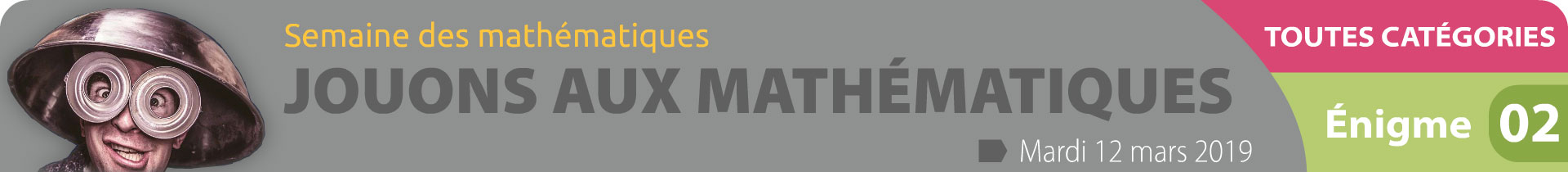 NIVEAU 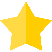 Dans la grille ci-dessous, les cases que le robot peut atteindre en 1 déplacement sont marquées avec un 1.Colorier les cases que le robot peut atteindre en 2 déplacements.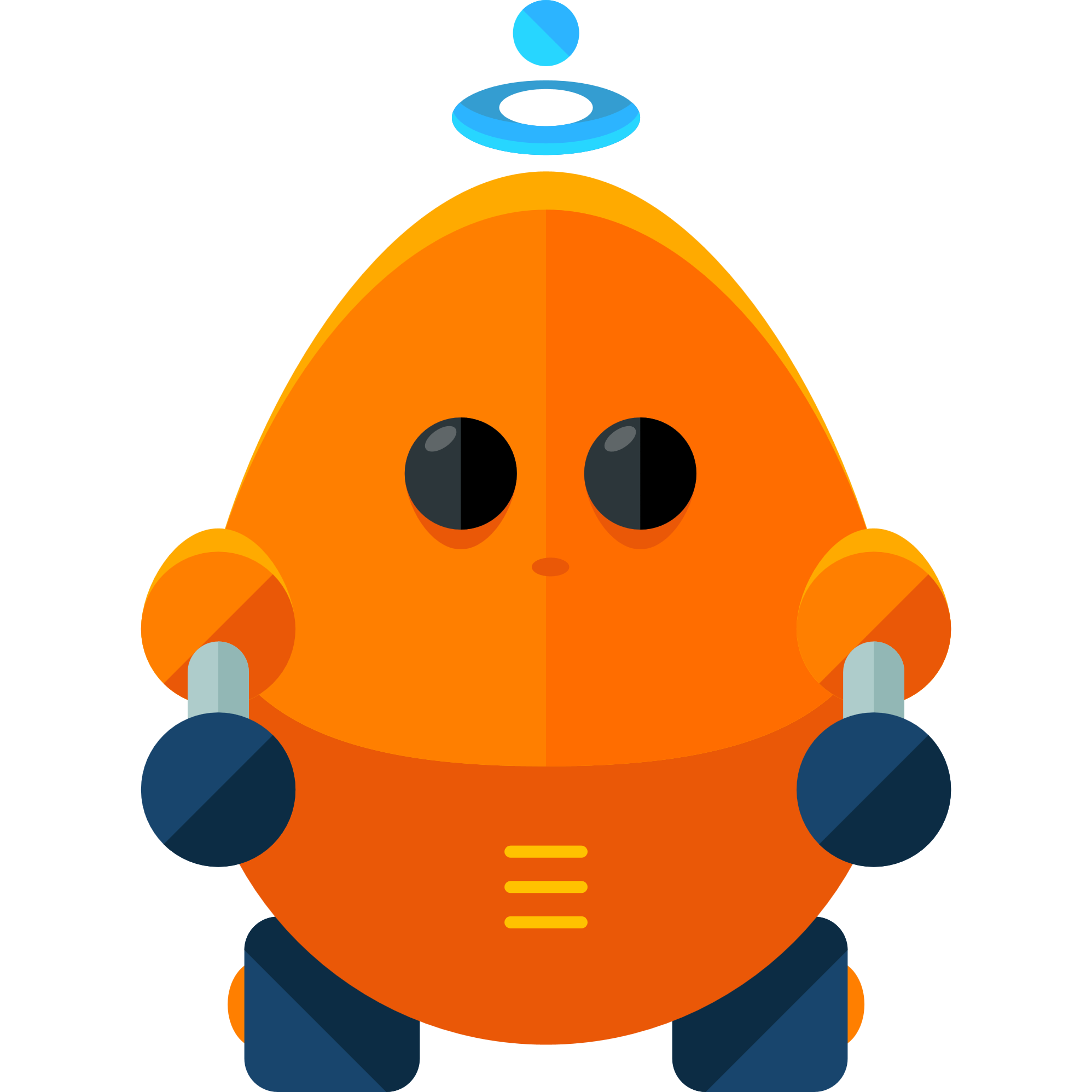 DATE LIMITE DE RÉPONSE : MERCREDI 13 MARS – 19 HNIVEAU Dans la grille ci-dessous, les cases que le robot peut atteindre en 4 déplacements sont marquées avec un 4.Colorier les cases que le robot peut atteindre en 5 déplacements, et pas moins que 5 déplacements.DATE LIMITE DE RÉPONSE : MERCREDI 13 MARS – 19 HNIVEAU Dans la grille ci-dessous, les cases que le robot peut atteindre en 5 déplacements sont marquées avec un 5.Colorier les cases que le robot peut atteindre en 7 déplacements, et pas moins que 7 déplacements.DATE LIMITE DE RÉPONSE : MERCREDI 13 MARS – 19 H